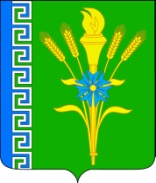 АДМИНИСТРАЦИЯ ТРЕХСЕЛЬСКОГО СЕЛЬСКОГО ПОСЕЛЕНИЯ УСПЕНСКОГО РАЙОНАРАСПОРЯЖЕНИЕот  11  апреля 2024 года					                                   № 26с. ТрехсельскоеОб утверждении Доклада о муниципальном контроле в сфере благоустройства на территории Трехсельского сельского поселения Успенского района в 2023г.            В соответствии с Федеральным законом от 06.10.2003г. № 131-ФЗ «Об общих принципах организации местного самоуправления в Российской Федерации», Федеральным законом от 26.12.2008 года № 294-ФЗ «О защите прав юридических лиц и индивидуальных предпринимателей при осуществлении государственного контроля (надзора) и муниципального контроля», постановлением Правительства РФ от 05.04.2010 №215 «Об утверждении Правил подготовки докладов об осуществлении государственного контроля (надзора), муниципального контроля в соответствующих сферах деятельности и об эффективности такого контроля (надзора)», решением  Совета Трехсельского сельского поселения Успенского района от 29.12.2021г.  № 113 «Об утверждении Положения о муниципальном контроле в сфере благоустройства на территории Трехсельского сельского поселения Успенского района»:              1. Утвердить Доклад об осуществлении муниципального контроля в сфере благоустройства на территории Трехсельского сельского поселения Успенского района в 2023г.2. Контроль за выполнением настоящего распоряжения оставляю за собой.3. Распоряжение вступает в силу со дня его подписания.Глава Трехсельского сельского поселенияУспенского района						                         Т.И.КалзаПриложение к распоряжению администрации Трехсельского сельского поселенияУспенского районаот «11 » апреля 2024г. № 26ДОКЛАДОб осуществлении муниципального контроля сфере благоустройства на территории Трехсельского сельского поселения в 2023 году           Настоящий доклад подготовлен в соответствии с постановлением Правительства Российской Федерации от 5 апреля 2010 года № 215 «Об утверждении правил подготовки докладов об осуществлении государственного контроля (надзора), муниципального контроля в соответствующих сферах деятельности и об эффективности такого контроля (надзора)», в целях реализации положений Федерального закона от 6 октября . № 131-ФЗ «Об общих принципах организации местного самоуправления в Российской Федерации», Федерального закона от 26 декабря 2008 года № 294-ФЗ «О защите прав юридических лиц и индивидуальных предпринимателей при осуществлении государственного контроля (надзора) и муниципального контроля».           В доклад включены сведения об организации и проведении муниципального контроля в сфере благоустройства на территории Трехсельского сельского поселения за 2023 год, а также его эффективности.Раздел 1. Состояние нормативно-правового регулирования при осуществлении муниципального контроля в сфере благоустройства на территории Трехсельского  сельского поселения             В своей деятельности администрация Трехсельского сельского поселения  руководствуется нормативно-правовыми актами Российской Федерации, соблюдение которых подлежит проверке в процессе осуществления муниципального контроля в сфере благоустройства:- Конституцией Российской Федерации от 12.12.1993;- Кодексом Российской Федерации об административных правонарушениях от 30.12.2001 N 195-ФЗ;- Федеральным законом от 02.05.2006 N 59-ФЗ "О порядке рассмотрения обращений граждан Российской Федерации";- Федеральным законом от 26.12.2008 N 294-ФЗ "О защите прав юридических лиц и индивидуальных предпринимателей при проведении государственного контроля (надзора) и муниципального контроля" (при организации проверки деятельности юридических лиц (их филиалов, представительств, обособленных структурных подразделений) и индивидуальных предпринимателей в рамках разработанного Департаментом Плана проведения плановых проверок юридических лиц (их филиалов, представительств, обособленных структурных подразделений) и индивидуальных предпринимателей на текущий год;- Федеральным законом от 10.01.2002 N 7-ФЗ "Об охране окружающей среды;- Федеральным   законом   от   30.03.1999   N 52-ФЗ   "О   санитарно-эпидемиологическом благополучии населения";- Федеральным законом от 24.06.1998 N 89-ФЗ "Об отходах производства и потребления;- Уставом Трехсельского сельского поселения ;- Правилами благоустройства и санитарного содержания Трехсельского сельского поселения, утверждёнными решением Совета  Трехсельского сельского поселения  № 45  от 17.07.2015 г.Раздел 2. Организация муниципального контроля в сфере благоустройства на территории Трехсельского сельского поселения           Осуществление муниципального контроля в сфере благоустройства (исполнение административного регламента) осуществляется должностными лицами администрации Трехсельского  сельского поселения Успенского района.         Предметом муниципального контроля в сфере благоустройства является проверка соблюдения юридическими лицами, индивидуальными предпринимателями, гражданами в процессе осуществления ими деятельности обязательных требований, установленных законодательством, муниципальными правовыми актами в сфере благоустройства, в том числе по: соответствию внешнего состояния зданий и сооружений, содержанию территории Трехсельского сельского поселения  требованиям Правил благоустройства и обеспечения чистоты и порядка на территории Трехсельского сельского поселения ;надлежащему содержанию тротуаров, инженерных коммуникаций, газонов, находящихся на территории Трехсельского сельского поселения ;обеспечению сохранности зеленых насаждений и содержанию озелененных территорий Трехсельского сельского поселения .Раздел 3.Финансовое и кадровое обеспечение государственного контроля (надзора), муниципального контроляВ бюджете поселения на 2023 год финансовые средства на проведение проверок при осуществлении муниципального в сфере благоустройства на территории Трехсельского сельского поселения Успенского района не предусматривались и не выделялись.              Штатная численность работников органов муниципального контроля, выполняющих функции по контролю – 0 человек.Раздел 4.Проведение государственного контроля (надзора),муниципального контроля                  За отчетный период плановых и внеплановых проверок муниципального контроля в сфере благоустройства, не проводилось. К проведению мероприятий по муниципальному контролю в сфере благоустройства эксперты и экспертные организации в 2023 году не привлекались.            В соответствии с Федеральным законом от 26.12.2008 № 294-ФЗ «О защите прав юридических лиц и индивидуальных предпринимателей при осуществлении государственного и муниципального контроля» в установленные сроки утверждается, согласовывается с прокуратурой план проведения плановых проверок юридических лиц и индивидуальных предпринимателей администрацией Трехсельского  сельского поселения  на соответствующий год.Раздел 5.Действия органов государственного контроля (надзора),муниципального контроля по пресечению нарушений обязательных требований и (или) устранению последствий таких нарушенийОтнесение к субъектам малого и среднего предпринимательства осуществляется Федеральным законом от 24.07.2007 №209-ФЗ «О развитии малого и среднего предпринимательства в РФ». В 2023 году в Трехсельском  сельском поселении Успенского района плановые проверки не проводились в соответствии с постановлением Правительства Российской Федерации от 10 марта 2022 г. № 336 «Об особенностях организации и осуществления государственного контроля (надзора), муниципального контроля».Законным основанием для незапланированных мероприятий могут стать:-обращения или жалобы граждан и юридических лиц;-информация, полученная от государственных органов;-самостоятельно обнаруженные нарушения закона.Протоколы об административных правонарушениях не составлялись.Администрация ВСП В органы прокуратуры не обращались.В судебные органы не обращались.Эксперты и представители экспертных организаций к проведению мероприятий по муниципальному контролю за сохранностью автомобильных дорог местного значения в границах Трехсельского сельского поселения Успенского района не привлекались.Раздел 6.Анализ и оценка эффективности государственногоконтроля (надзора), муниципального контроляРаздел 7.Выводы и предложения по результатам государственногоконтроля (надзора), муниципального контроляОсновными задачами в вопросах осуществления муниципального контроля на территории Трехсельского сельского поселения в 2023 году необходимо считать: - дальнейшее повышение эффективности и результативности осуществления муниципального контроля за счет принятия всего комплекса мер, предусмотренных действующим законодательством, направленных на предупреждение, выявление и пресечение нарушений; - выполнение в полном объеме плановых проверок по соблюдению законодательства в сфере благоустройства; - взаимодействие с органами государственного контроля, органами прокуратуры и иными органами и должностными лицами;- своевременную подготовку проектов, планов проведения плановых проверок по соблюдению законодательства юридическими лицами, индивидуальными предпринимателями и гражданами на 2024 год.Глава Трехсельского сельского поселения Успенского района                                                                   Т.И.КалзаПоказатели эффективности муниципального земельного контроля2023 год12выполнение плана проведения проверок (доля проведенных плановых проверок в процентах общего количества запланированных проверок)0доля заявлений органов государственного контроля (надзора), муниципального контроля, направленных в органы прокуратуры о согласовании проведения внеплановых выездных проверок, в согласовании которых было отказано (в процентах общего числа направленных в органы прокуратуры заявлений)0доля проверок, результаты которых признаны недействительными (в процентах общего числа проведенных проверок)0доля проверок, проведенных органами государственного контроля (надзора), муниципального контроля с нарушениями требований законодательства Российской Федерации о порядке их проведения, по результатам выявления которых к должностным лицам органов государственного контроля (надзора), муниципального контроля, осуществившим такие проверки, применены меры дисциплинарного, административного наказания (в процентах общего числа проведенных проверок)0доля юридических лиц, индивидуальных предпринимателей, в отношении которых органами государственного контроля (надзора), муниципального контроля, были проведены проверки (в процентах общего количества юридических лиц, индивидуальных предпринимателей, осуществляющих деятельность на территории Российской Федерации, соответствующего субъекта Российской Федерации, соответствующего муниципального образования, деятельность которых подлежит государственному контролю (надзору), муниципальному контролю0среднее количество проверок, проведенных в отношении одного юридического лица, индивидуального предпринимателя0доля проведенных внеплановых проверок (в процентах общего количества проведенных проверок)0доля правонарушений, выявленных по итогам проведения внеплановых проверок (в процентах общего числа правонарушений, выявленных по итогам проверок)0доля внеплановых проверок, проведенных по фактам нарушений, с которыми связано возникновение угрозы причинения вреда жизни и здоровью граждан, вреда животным, растениям, окружающей среде, объектам культурного наследия (памятникам истории и культуры) народов Российской Федерации, имуществу физических и юридических лиц, безопасности государства, а также угрозы чрезвычайных ситуаций природного и техногенного характера, с целью предотвращения угрозы причинения такого вреда (в процентах общего количества проведенных внеплановых проверок)0доля внеплановых проверок, проведенных по фактам нарушений обязательных требований, с которыми связано причинение вреда жизни и здоровью граждан, вреда животным, растениям, окружающей среде, объектам культурного наследия (памятникам истории и культуры) народов Российской Федерации, имуществу физических и юридических лиц, безопасности государства, а также возникновение чрезвычайных ситуаций природного и техногенного характера, с целью прекращения дальнейшего причинения вреда и ликвидации последствий таких нарушений (в процентах общего количества проведенных внеплановых проверок)0доля проверок, по итогам которых выявлены правонарушения (в процентах общего числа проведенных плановых и внеплановых проверок)0доля проверок, по итогам которых по результатам выявленных правонарушений были возбуждены дела об административных правонарушениях (в процентах общего числа проверок, по итогам которых были выявлены правонарушения)0доля проверок, по итогам которых по фактам выявленных нарушений наложены административные наказания (в процентах общего числа проверок, по итогам которых по результатам выявленных правонарушений возбуждены дела об административных правонарушениях)0доля юридических лиц, индивидуальных предпринимателей, в деятельности которых выявлены нарушения обязательных требований, представляющие непосредственную угрозу причинения вреда жизни и здоровью граждан, вреда животным, растениям, окружающей среде, объектам культурного наследия (памятникам истории и культуры) народов Российской Федерации, имуществу физических и юридических лиц, безопасности государства, а также угрозу чрезвычайных ситуаций природного и техногенного характера (в процентах общего числа проверенных лиц)0доля юридических лиц, индивидуальных предпринимателей, в деятельности которых выявлены нарушения обязательных требований, явившиеся причиной причинения вреда жизни и здоровью граждан, вреда животным, растениям, окружающей среде, объектам культурного наследия (памятникам истории и культуры) народов Российской Федерации, имуществу физических и юридических лиц, безопасности государства, а также возникновения чрезвычайных ситуаций природного и техногенного характера (в процентах общего числа проверенных лиц)0количество случаев причинения юридическими лицами, индивидуальными предпринимателями вреда жизни и здоровью граждан, вреда животным, растениям, окружающей среде, объектам культурного наследия (памятникам истории и культуры) народов Российской Федерации, имуществу физических и юридических лиц, безопасности государства, а также чрезвычайных ситуаций природного и техногенного характера (по видам ущерба)0доля выявленных при проведении проверок правонарушений, связанных с неисполнением предписаний (в процентах общего числа выявленных правонарушений)0